 During the confinement I gave my students challenges.The challenge of the egg in the vinegar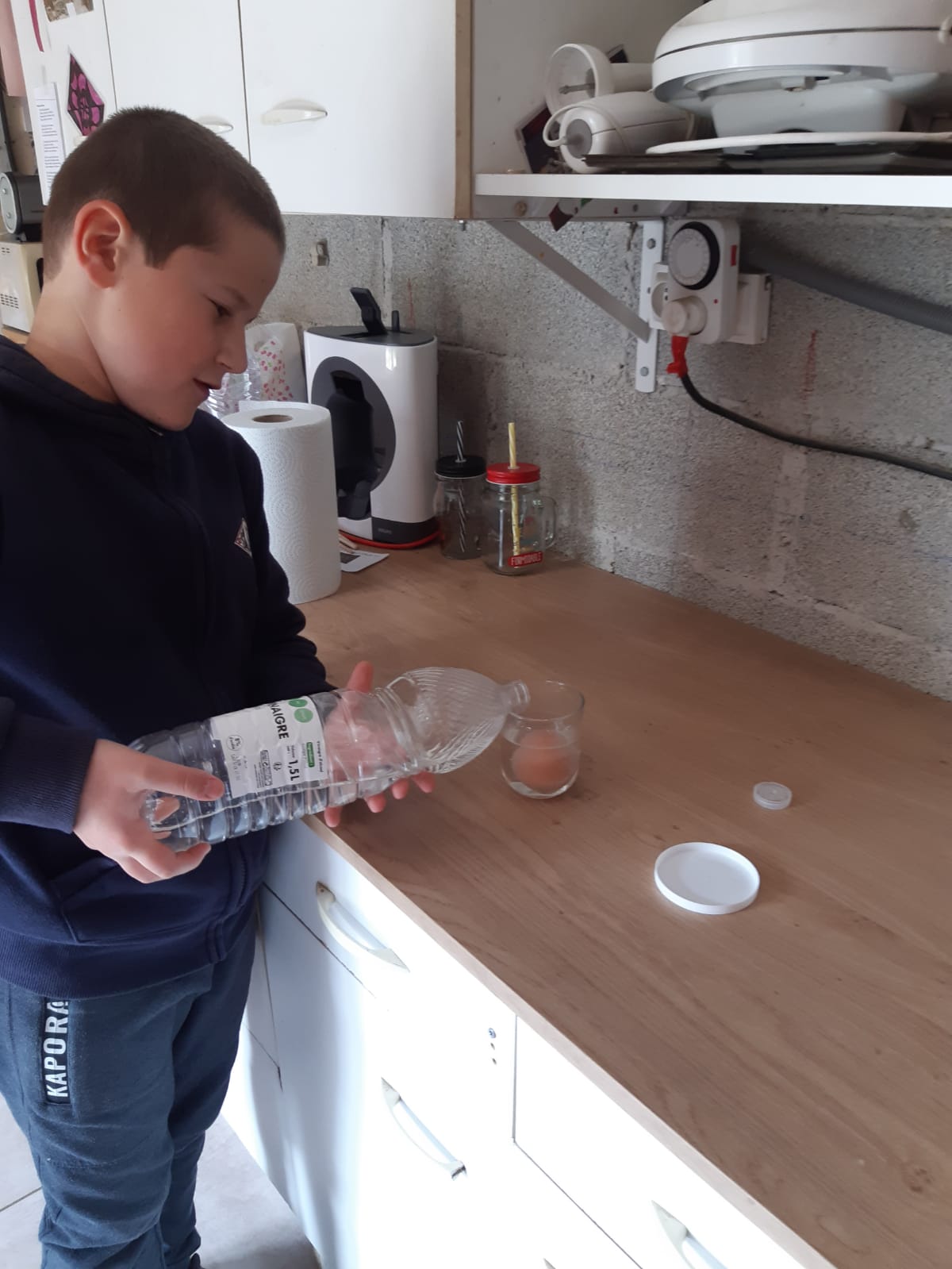 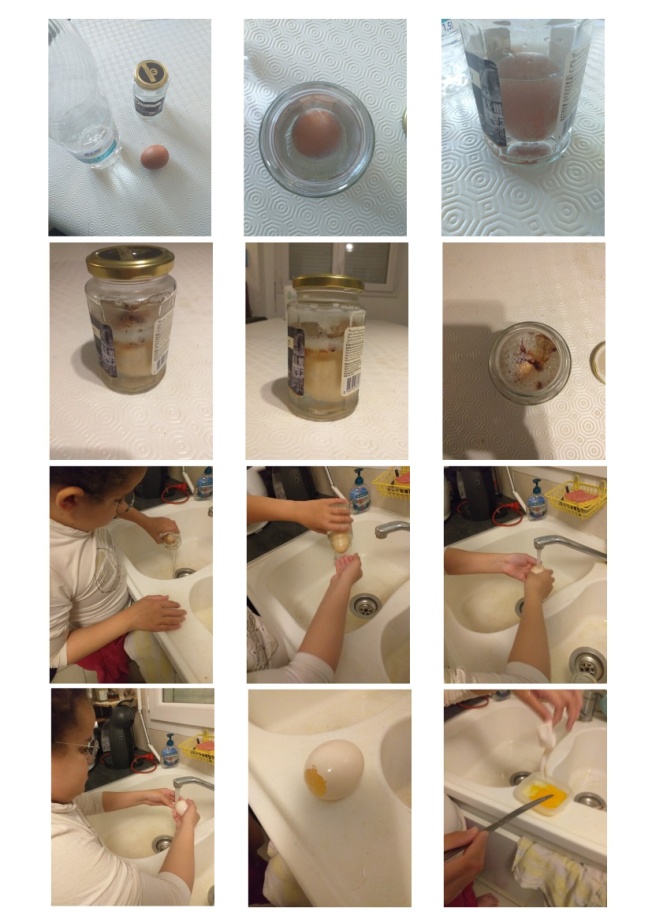 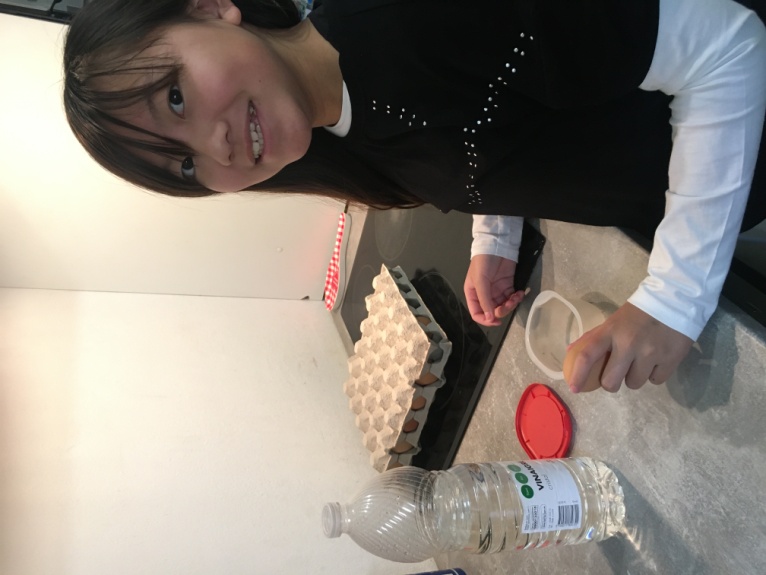 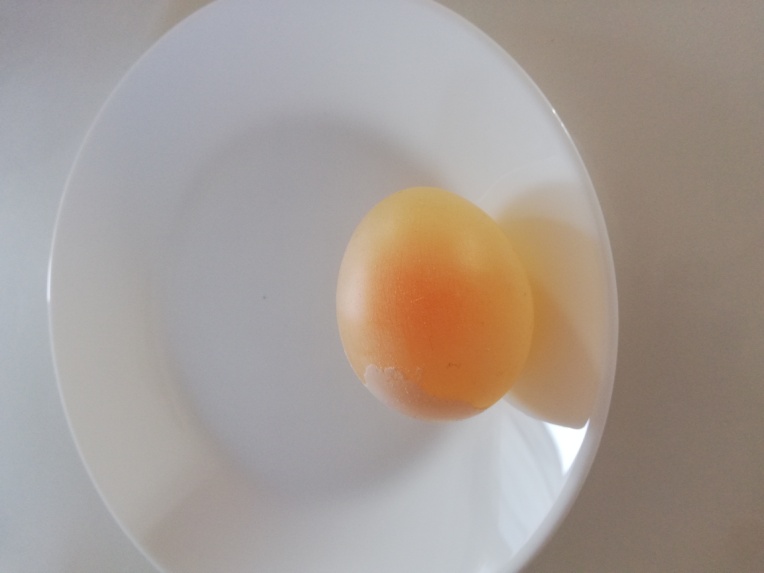 The challenge of the carnival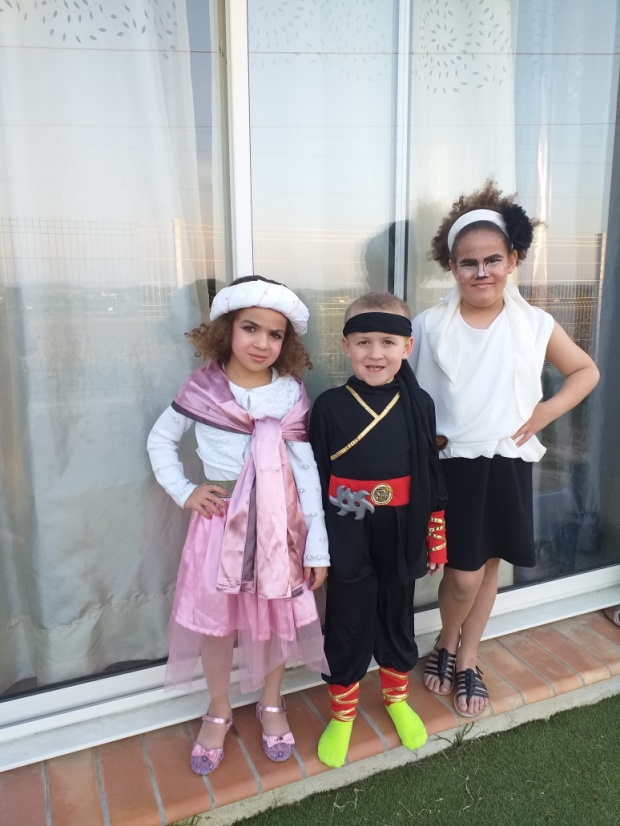 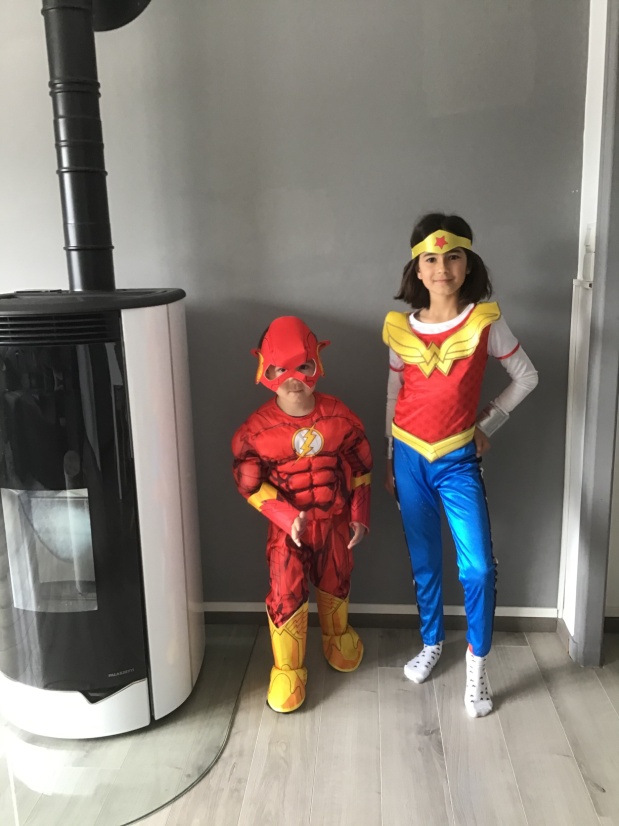 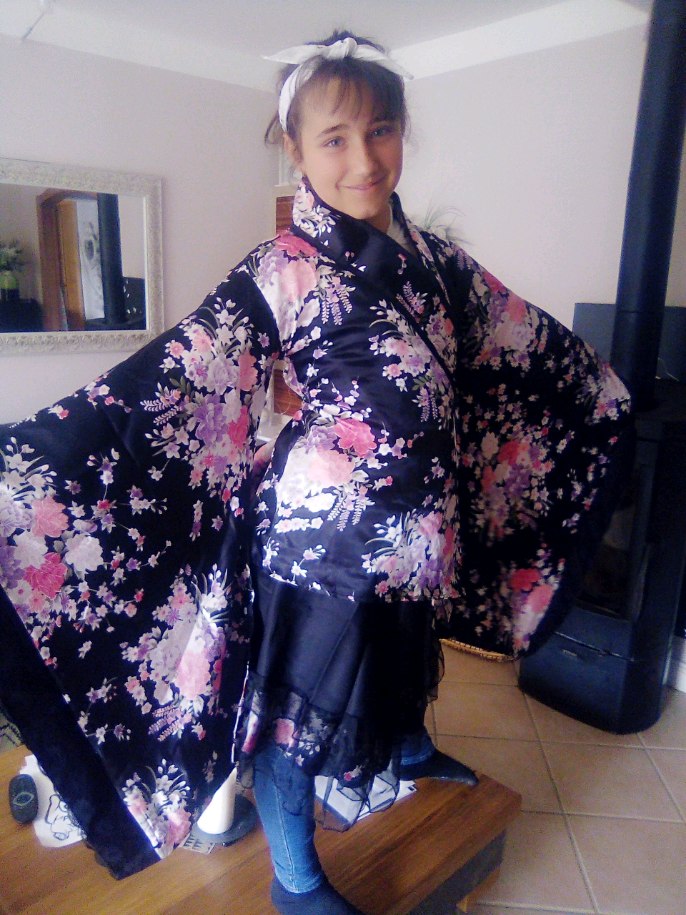 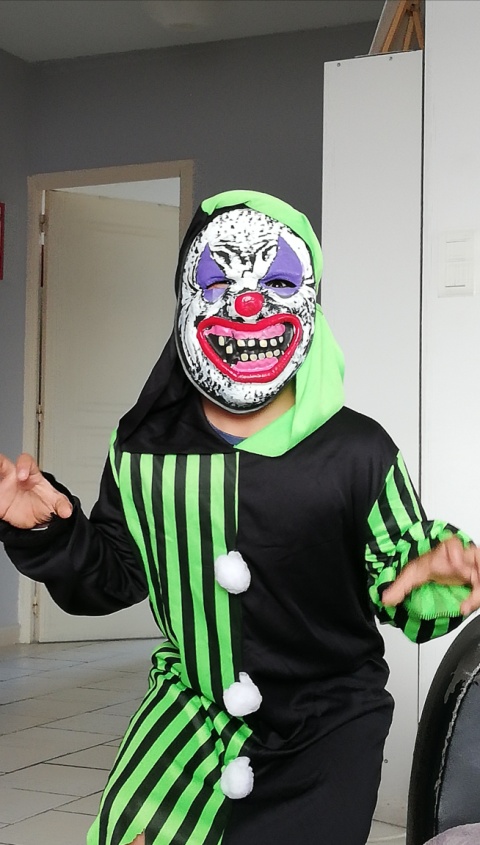 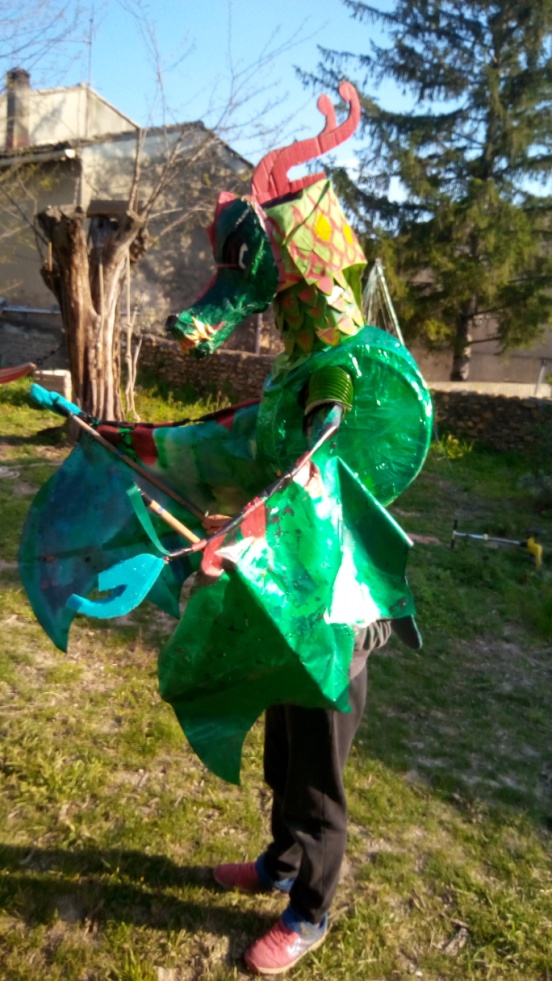 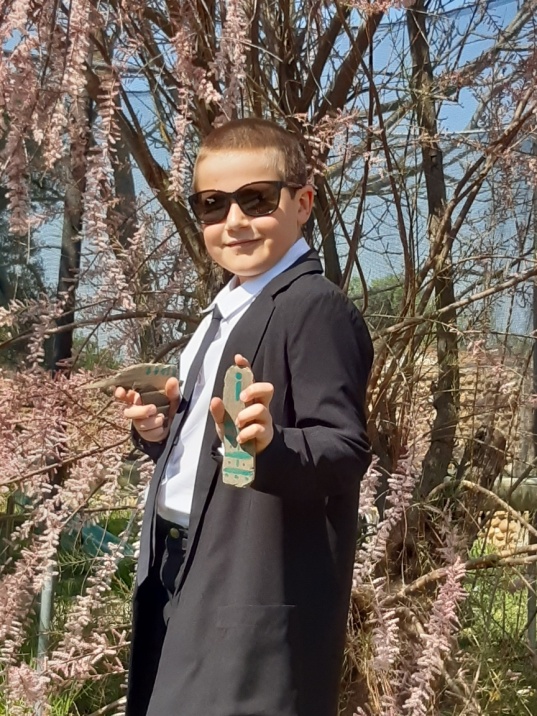 The challenge of the highest tower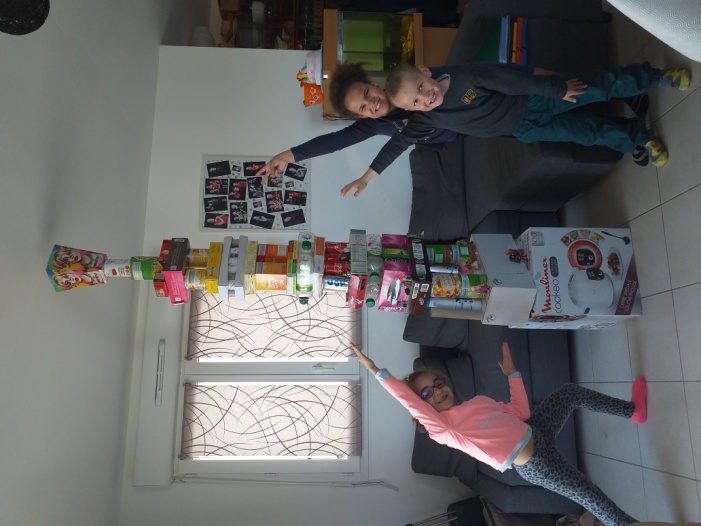 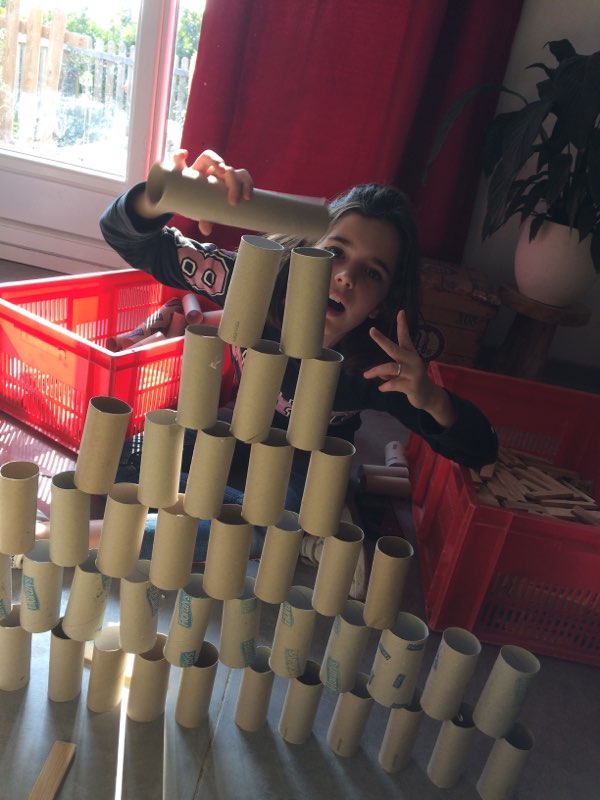 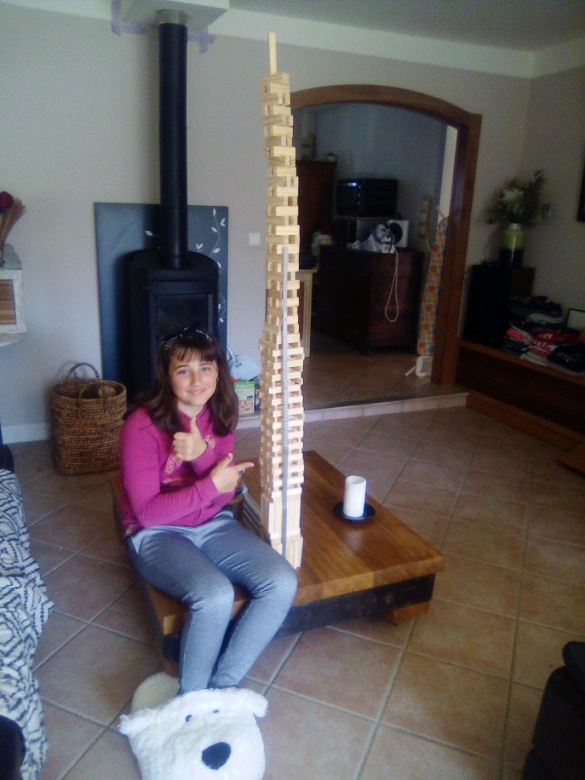 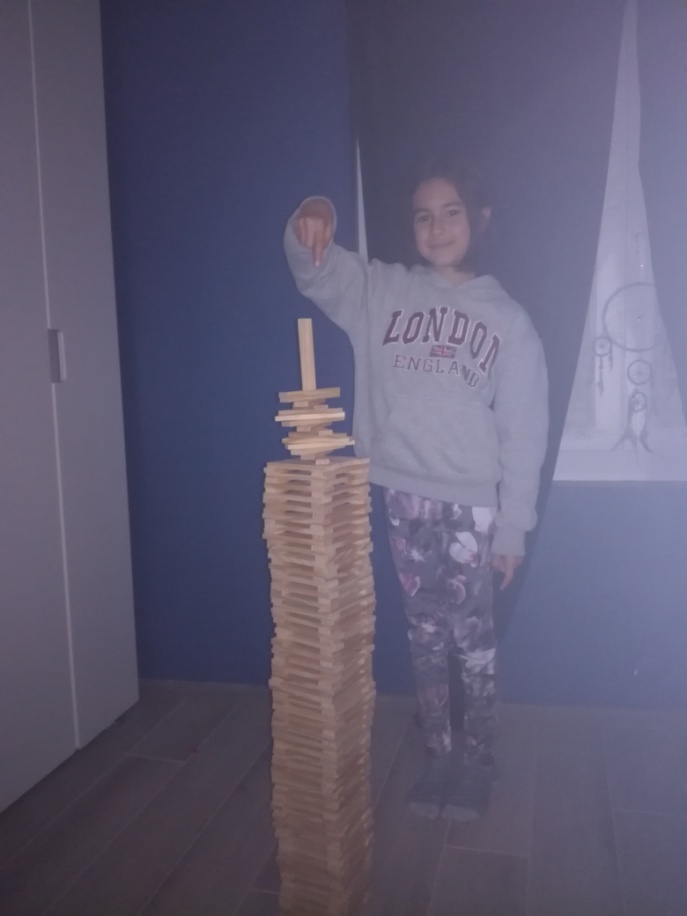 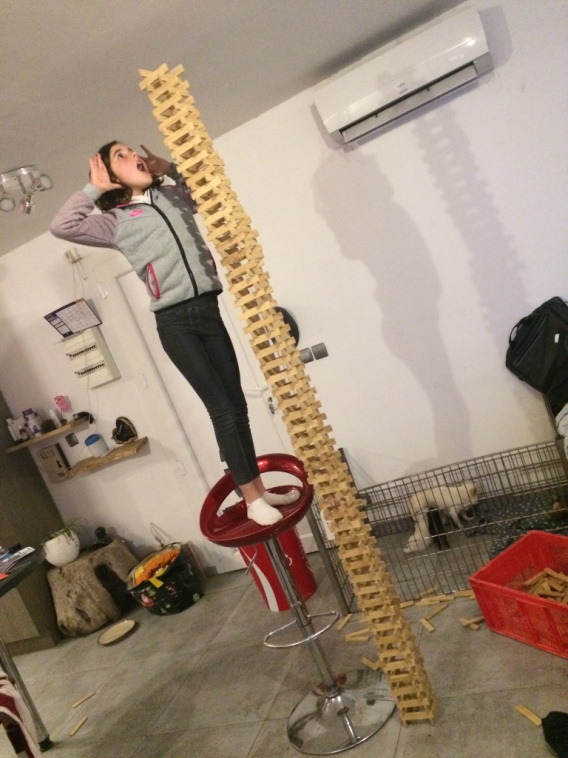 The challenge jump as high as possible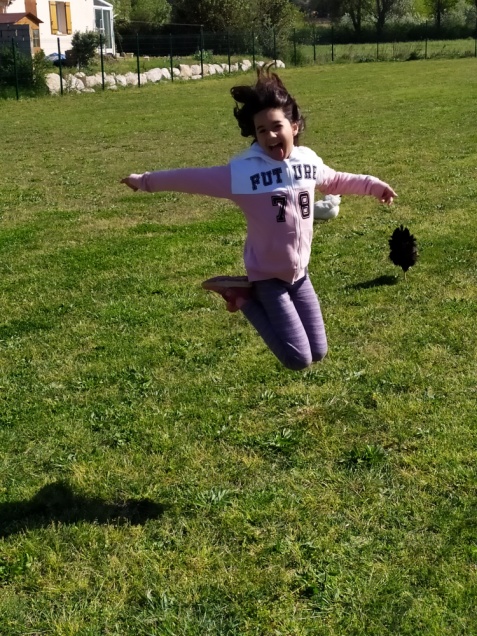 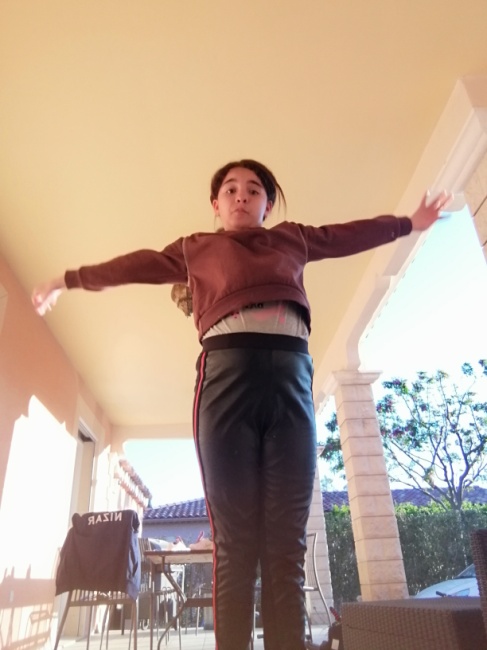 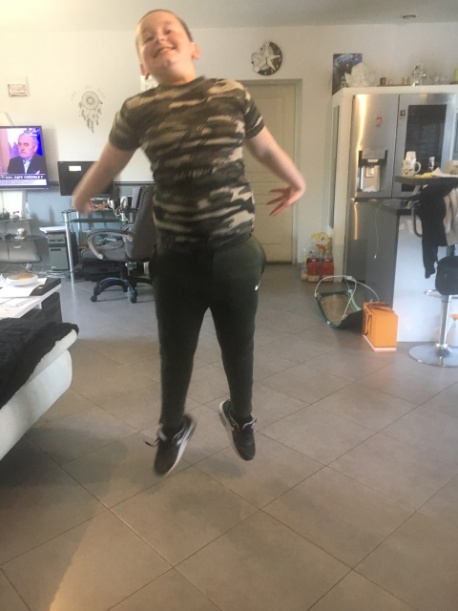 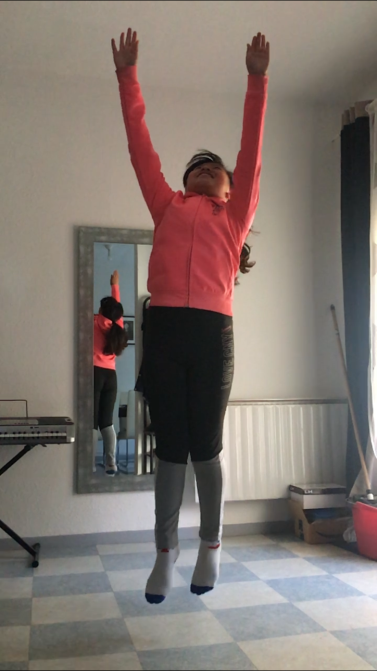 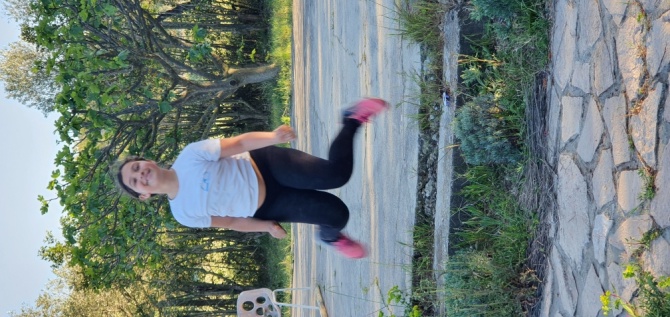 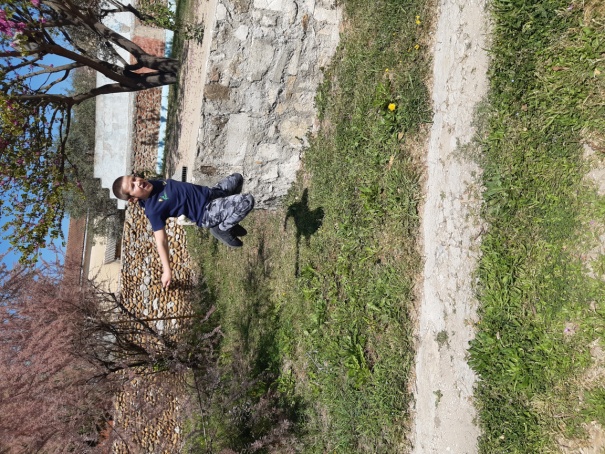 The challenge create a stubble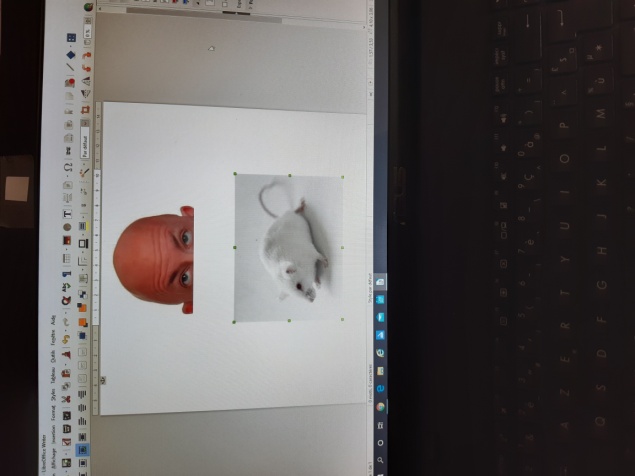 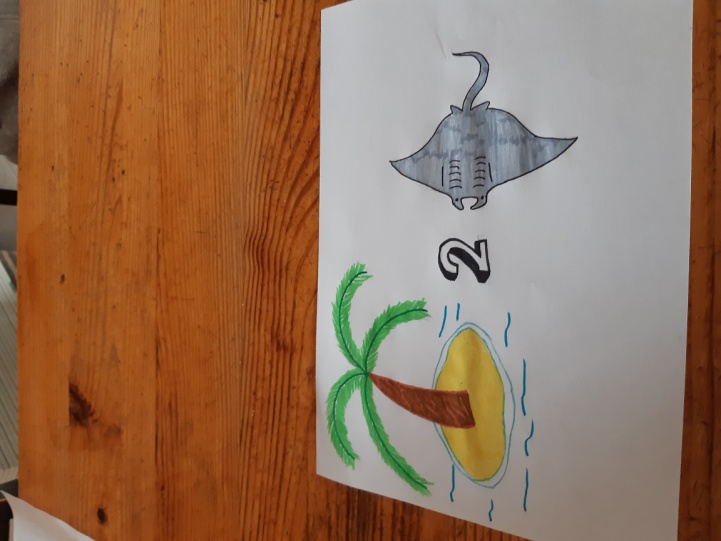 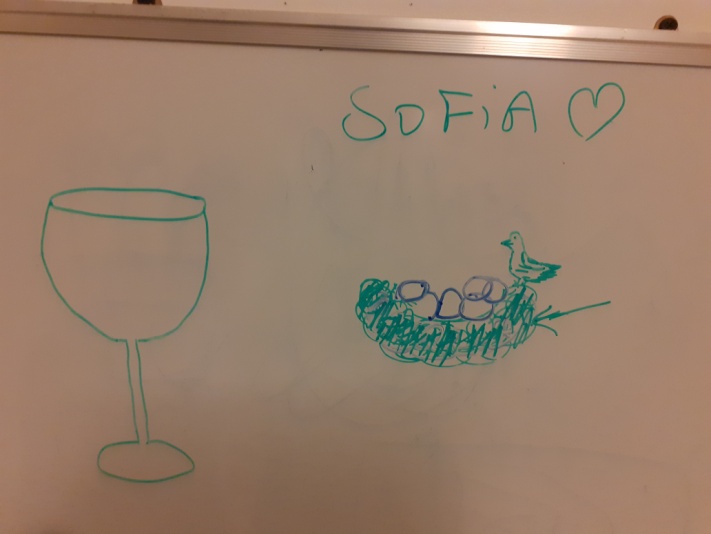 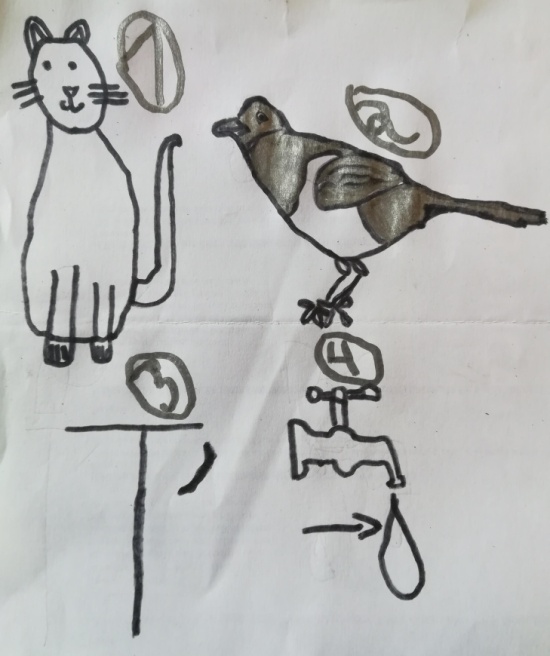 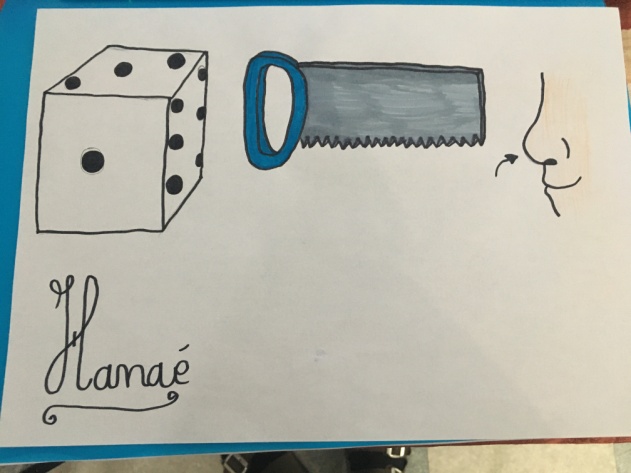 The challenge create a landart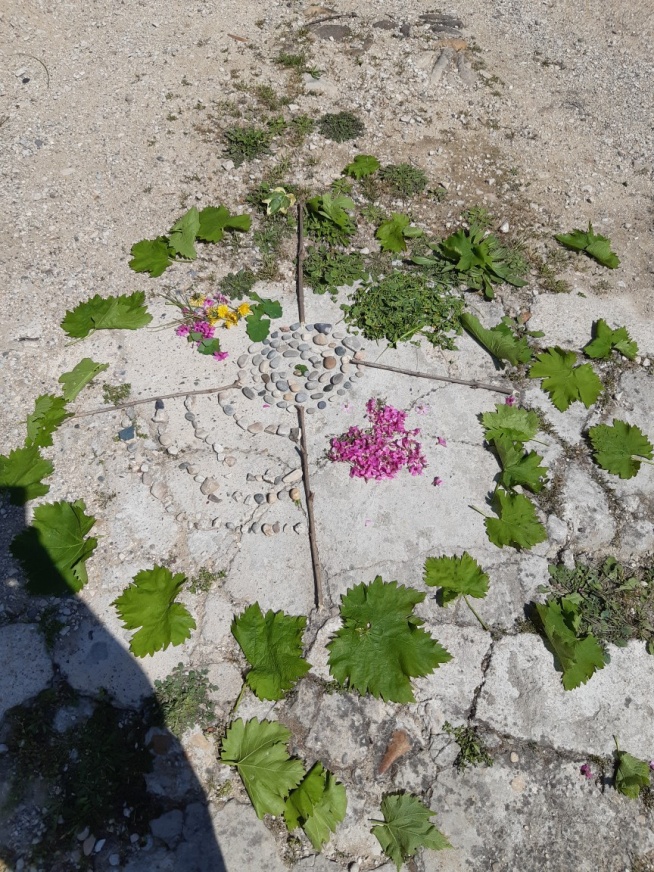 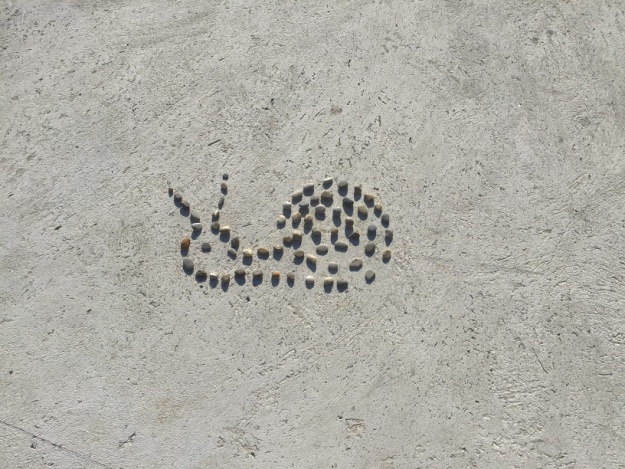 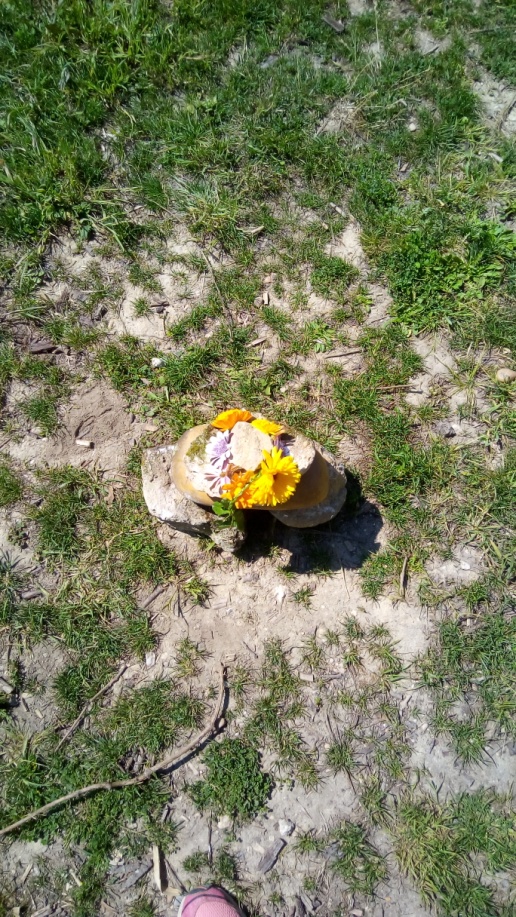 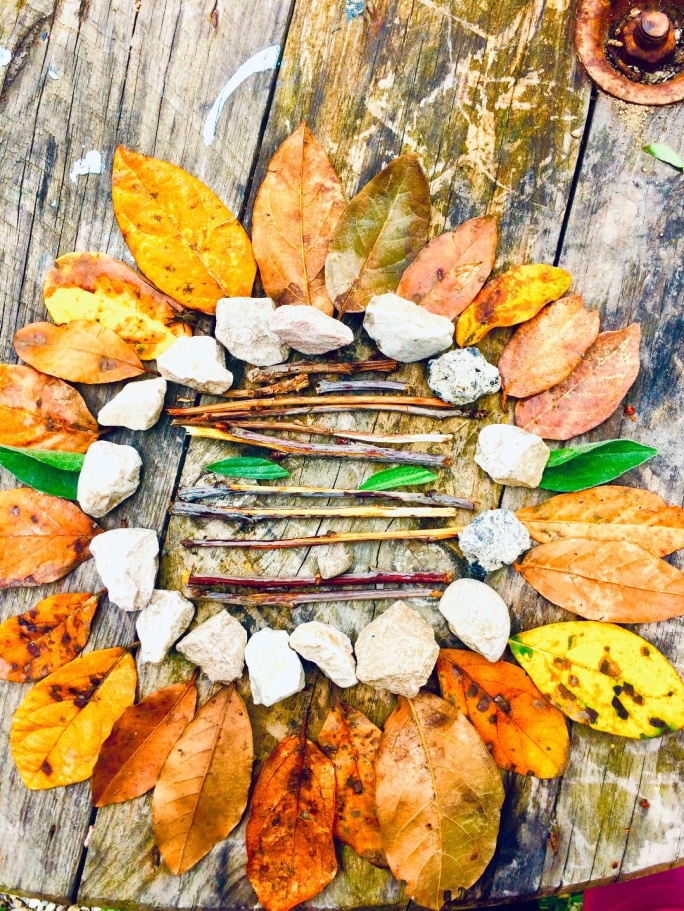 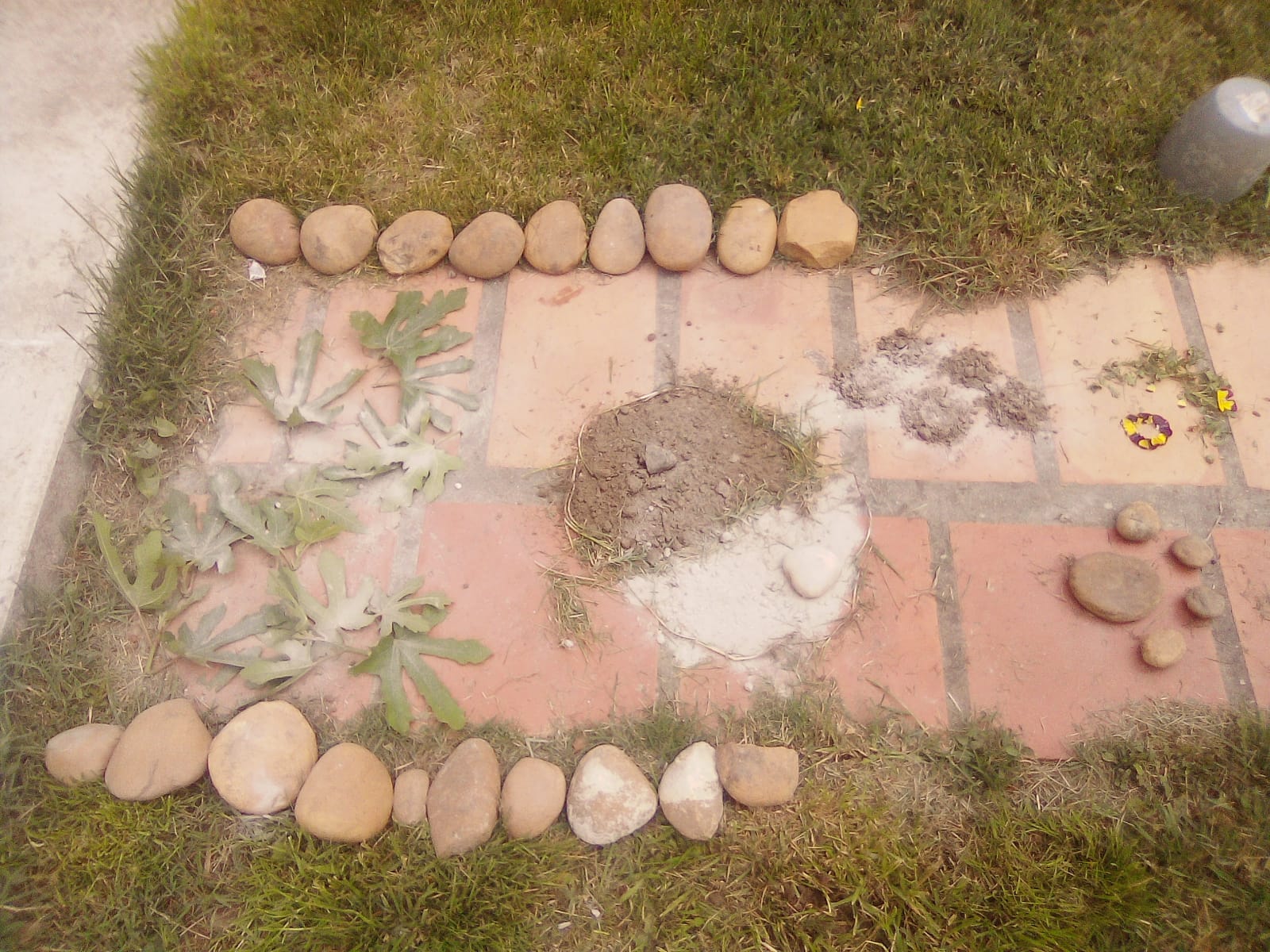 The challenge create a single-color work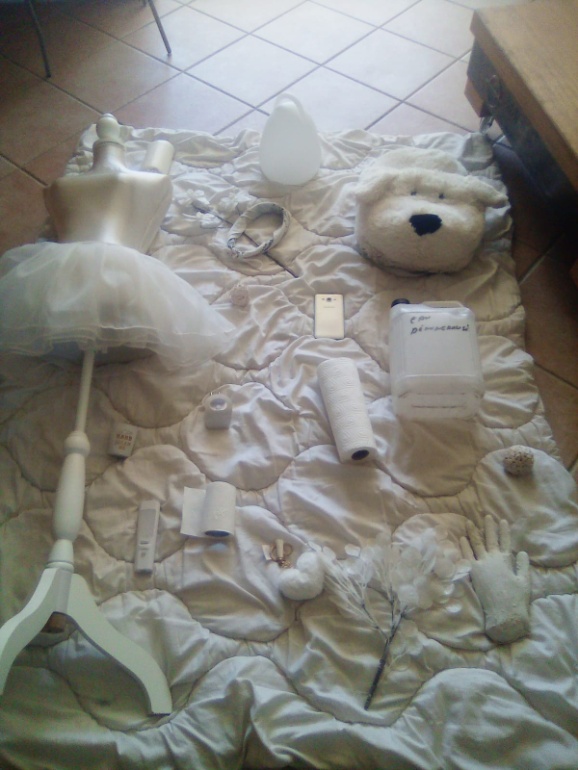 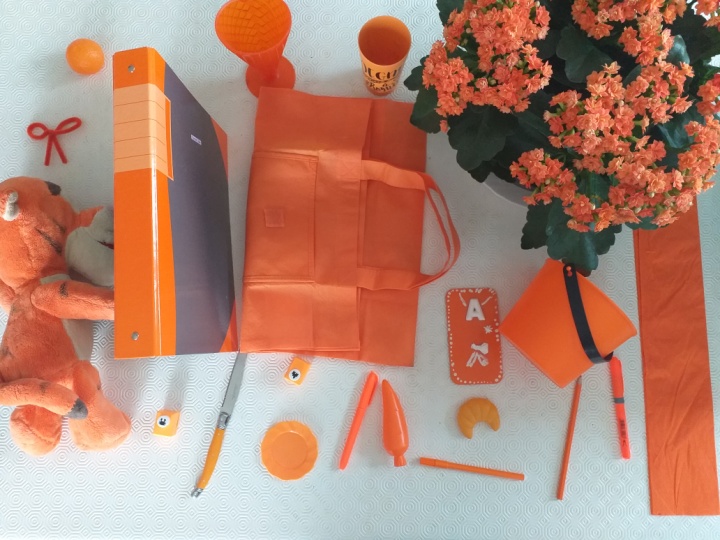 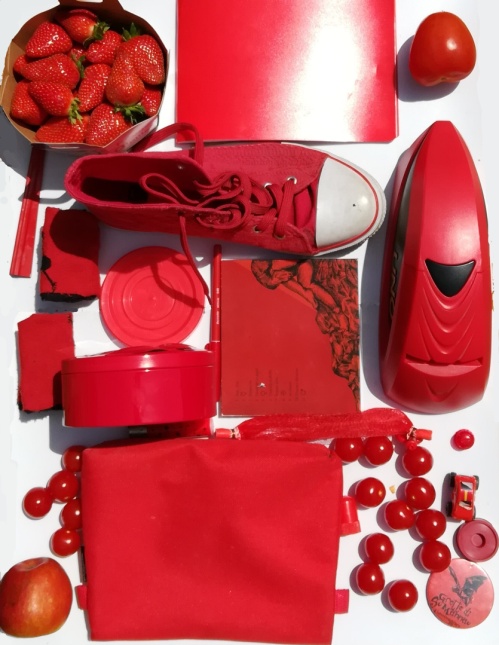 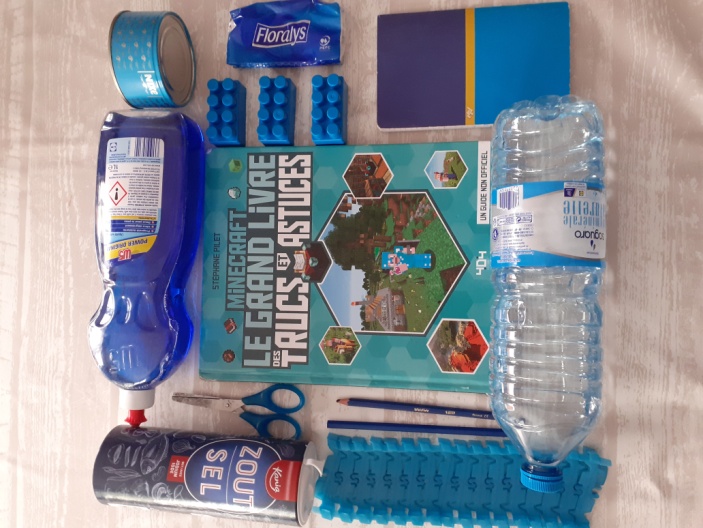 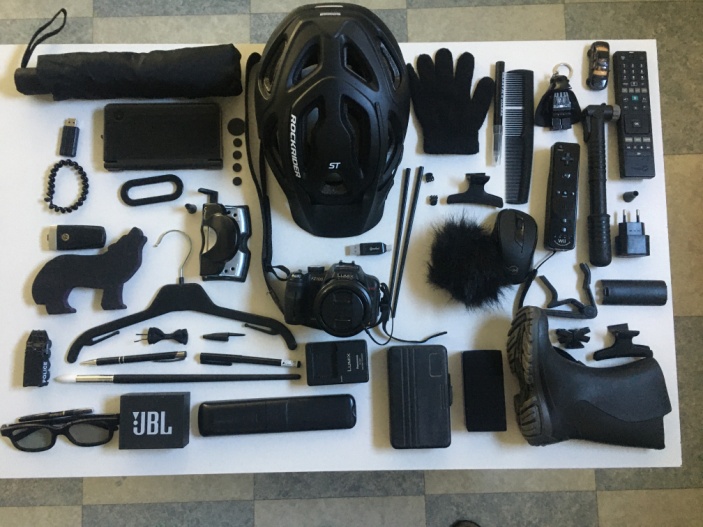 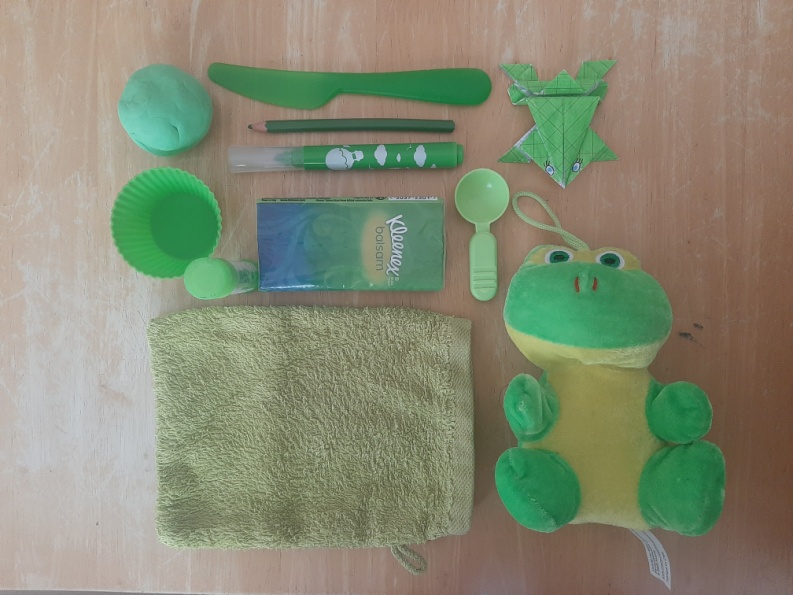 